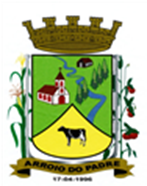 ESTADO DO RIO GRANDE DO SULMUNICÍPIO DE ARROIO DO PADREGABINETE DO PREFEITOA			Mensagem 07/2020Câmara Municipal de VereadoresSenhor PresidenteSenhores VereadoresApós manifestar-lhe meus cumprimentos, vejo-me, em nome do município de Arroio do Padre, na obrigação de alterar o quadro de servidores públicos municipais, com a criação de mais uma vaga para o cargo de vigia.	O histórico da necessidade da criação de mais um cargo de vigia já é bastante conhecido. Por problemas em sua saúde o servidor Giovane Monhsam Ferreira, pedreiro na época, por orientação do INSS e depois de várias avaliações do médico do trabalho Dr. Neri Schiller, teve que ser readaptado em cargo, compatível nos termos do Regime Jurídico dos Servidores Públicos de Arroio do Padre.	Devido à demora na tramitação de projeto de lei na Câmara de Vereadores em 2020 que buscava regulamentar a situação o município se viu obrigado a nomear o servidor em outro cargo em atendimento ao que dispõe a lei local. Aliás, o projeto de lei foi reprovado posteriormente do que resultou a não regulamentação da forma como precisa, a situação do cargo em tela.	Diante disso, o Poder Executivo para evitar apontamentos dos órgãos de fiscalização e controle encaminha novamente a proposta de criação de mais um cargo de vigia nos termos do de lei presente projeto na expectativa de sua aprovação.	Até é possível que em uma reavaliação pelo médico do trabalho a situação seja revertida, que o Giovane possa exercer o cargo de pedreiro, contudo, neste momento não existe essa possibilidade.	Nada mais para o momento, ao despedir-me, coloco-me a disposição para outras informações se ainda necessário.	Atenciosamente.Arroio do Padre, 03 de fevereiro de 2020. _________________________Leonir Aldrighi BaschiPrefeito MunicipalAo Sr.Vilson PieperPresidente da Câmara Municipal de VereadoresArroio do Padre/RSESTADO DO RIO GRANDE DO SULMUNICÍPIO DE ARROIO DO PADREGABINETE DO PREFEITOPROJETO DE LEI Nº 07, DE  03 DE FEVEREIRO DE 2020.Altera a Lei Municipal nº 961, de 30 de outubro de 2009 e alterações posteriores, criando mais um cargo de vigia.Art. 1º A presente Lei altera o Art. 3º da Lei Municipal nº 961, de 30 de outubro de 2009, criando mais um cargo de vigia.Art. 2º O Art. 3º da Lei Municipal nº 961, de 30 de outubro de 2009 passará a vigorar com a seguinte redação:Art. 3º O quadro de cargos de provimento efetivo é integrado pelas seguintes categorias funcionais, com o respectivo número de cargos, carga horária de acordo com o abaixo especificado e os padrões de vencimento que são fixados conforme anexo II desta Lei:Art. 3º Mantêm-se inalteradas as demais disposições legais consignadas na Lei Municipal 961, de 30 de outubro de 2009 e alterações posteriores vigentes nesta data.Art. 4º As despesas decorrentes da aplicação desta Lei correrão a conta de dotações orçamentárias próprias a serem consignadas ao orçamento municipal vigente.Art. 5º Esta Lei entra em vigor na data de sua publicação. Arroio do Padre, 03 de fevereiro de 2020.Visto técnico:Loutar PriebSecretário de Administração, Planejamento, Finanças, Gestão e Tributos.Leonir Aldrighi BaschiPrefeito MunicipalDenominação da categoria funcionalNº de cargosCódigo/Carga HoráriaProcurador 01SE 1 – 40Assistente Social 01SE 2 – 40Contador 01SE 3 – 40Dentista 02SE 4 – 20Enfermeiro 02SE 5 – 40Engenheiro Civil 01SE 6 – 30Médico  02SE 7 – 20Médico Veterinário 01SE 8 – 20Nutricionista 01SE 9 – 40Engenheiro Agrônomo 01SE 10 – 20Psicólogo 01SE 11 – 30Farmacêutico 01SE 12 – 40Fisioterapeuta 01SE 13 – 40Dentista – ESF01SE 14 – 40Médico – ESF 01SE 15 – 40Agente Administrativo 10SE 16 – 40Agente de Tributos 01SE 17 – 40Agente Comunitário de Saúde 06SE 18 – 40Auxiliar Administrativo08SE 19 – 40Tesoureiro 01SE 20 – 40Fiscal01SE 21 – 40Técnico em Contabilidade 01SE 22 – 40Agente de Campo01SE 23 – 40Agente de Informática01SE 24 – 40Auxiliar de Consultório Dentário01SE 25 – 40Técnico em Enfermagem07SE 26 – 40Auxiliar de Obras e Serviços Públicos 12SE 27 – 40Pedreiro01SE 28 – 40Condutor de Máquinas e/ou Veículos23SE 29 – 40Agente de Serviços Gerais 20SE 30 – 40Vigia 02SE 31 – 40Secretario de Escola  01SE 32 – 40Auxiliar de Disciplina03SE 33 – 40Atendente de Educação Infantil07SE 34 – 40Médico – ESF 02SE 35 – 20Médico02SE 36 – 15Médico05SE 37 – 12Enfermeiro01SE 38 – 20Médico especializado em Ginecologista e Obstetrícia01SE 39 – 04Médico especializado em Pediatria 01SE 40 – 04Agente de Controle Interno01SE 41 – 15Médico Cardiologista01SE 42 – 04Gari02SE 43 – 40Fiscal Ambiental01SE 44 - 12